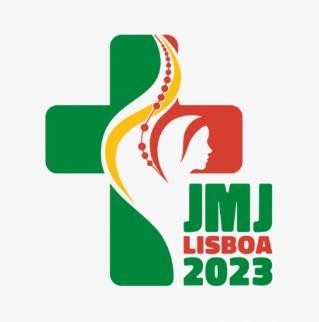 В ДОРОЗІ НА СДМ ЛІСАБОНЛЮТИЙ 2022 РОКУ Конспект для аніматораДЛЯ ЧОГО НАМ ПОТРІБНА ЦЕРКВА? Цілі формаційної зустрічі 1. Ми переходимо від установки «Я йду до церкви» до «Я — Церква». 2. Ми виявляємо, що Церква – це спільнота, яка допомагає нам рости  у вірі. 3. Ми визнаємо, що нас як Церкву має об’єднати місія. 4. Ми цінуємо важливість приналежності до парафії. Хід зустрічі Тут ми описуємо керівнику пропозиції щодо наступних пунктів зустрічі. 1. Молитва Почніть зустріч з молитви до Святого Духа. 2. Пригадайте Щоб було легше працювати над  лютневою зустріччю, давайте згадаємо, про що був січень.  Охочі можуть поділитися досвідом молитви.  Чи використовували ви якусь із запропонованих форм молитви? 3. Читання з Євангелія від  св.  Марка (Мк 16:9-15) Після Свого воскресіння рано вранці першого дня тижня, Ісус вперше з’явився Марії Магдалині, з якої вигнав сімох нечестивих духів.  Вона пішла і сповістила про це тим, хто був з Ним, хто був занурений в смутку і плачі.  Але учні, коли чули, що він живий і що вона його бачила, не хотіли їй вірити. Потім він з’явився в іншому вигляді двом учням дорогою, коли вони йшли до села.  Вони повернулися й оголосили решті.  Але і їм не повірили.Нарешті він з’явився самим Одинадцятьом, коли вони сиділи за столом, і дорікнув їм за відсутність віри і впертість, що вони не вірили тим, хто бачив Його воскреслим. І сказав їм: «Ідіть по всьому світу і проповідуйте Євангеліє кожному створінню!"4. РозмоваКожен з учасників отримує картку з написом "Церква". Протягом хвилини хай кожен напише 5 слів, які приходять йому на думку при згадці про Церкву. Після написання учасники перегортають картки і тримають їх при собі.Відео: 3MC - Трихвилинний катехизис - 54. Чому Церква взагалі існує?5. Конференція
 Нижче наведено зразок тексту конференції, який можна використати як натхнення для лектора.1. Я – Церква Напевно, кожен з нас у своєму житті стикався з висловом: "Ісус так, Церква ні".  Сьогодні ми бачимо численні напади на Церкву, виявляються різні гріхи людей, які віддали своє життя Богу, гріхи, яких ніколи не повинно було бути... і все ж.  Ви можете часто виявити неприязнь серед різних людей, можливо, навіть наших друзів, коли розмова заходить про Церкву.  Чому?Можливо, тому, що у нас зникло усвідомлення того, що таке Церква. Вона часто постає в свідомості людей як УСТАНОВА, якою керує папа з єпископами, куди приходимо, наче до звичайної організації, аби вирішити якісь питання ... це чужорідне середовище, до якого я іноді ходжу.  Ми кажемо: «Я йду до церкви». Однак сьогодні нам потрібна зміна нашого розуміння Церкви.  Час перейти від «Я йду до церкви» до «Я — Церква».ТАК, ви – Церква.  Всі охрещені, кожен з нас, тут присутніх є важливою частина цього організму.  Чому організму?  Бо як ми знаємо,  Церква є містичним тілом Христа, де Ісус є головою, а ми його членами.  Це не люди винайшли Церкву, а Ісус є ЇЇ творцем.  Ось як Богу було вгодно спасти нас.  Це в Ній ми отримали віру, стали дітьми Божими, в Ній ми ростемо у вірі.2. Що мені дає Церква? Тільки в Церкві ми отримаумо те, що більше ніде не можемо отримати.  Що ж це?  Найцінніші дари, які ми маємо, - Таїнства.  Хрещення, Миропомазання, Євхаристія, Сповідь, Єлеопомазання, Священство і Шлюб.  Церква супроводжує нас на кожному етапі нашого життя, допомагаючи нам залишатися з Богом через таїнства, вони зміцнюють наше життя духовне, щоб зрештою допомогти нам досягти вічності.  Крім того Церква дає нам деякі життєві настанови, розповідає, як діяти, щоб наші дії були угодні Богу і водночас, щоб ми не шкодили собі.  Навіть якщо ви бачите, що люди Церкви діють інакше, ніж вони кажуть, не засмучуйтеся.  Вони теж грішні люди і падають, як і всі ми.  Але це не означає, що треба відкинути всю Церкву.  Ми не перестаємо лікуватися, не відкидаємо всі ліки на тій підставі, що якийсь лікар був з нами грубим. І тут боротьба йде не тільки за здоров’я нашого організму.  Йдеться про здоров’я нашої душі, а в Церкві маємо всі необхідні ресурси, щоб дбати про «здоров’я» душі.  Спробуйте усвідомити, як багато ви отримали від Церкви вже на цьому етапі життя.3. СпільнотаЦерква є СПІЛЬНОТОЮ. Спільнота необхідна для духовного зростання. Бо віра – це спільна подорож, під час якої ми приходимо на допомогу один одному.  Мені потрібна інша людина, щоб побачити себе, свої гріхи, і те, що в мені добре. Інша людина допомагає мені зростати в любові. Легко любити всіх людей на світі, але саме цю людину, яка є поруч зі мною, не завжди. Якщо хочеш розвиватися, то ти повинен мати спільноту. Бог дав тобі цих конкретних людей, цю конкретну громаду, щоб ти міг зростати. Цією  спільнотою є твоя парафія, твоя Місцева Церква. Саме в ній ти отримав віру і приймав таїнства.  Не забувай про це. Навіть якщо ти зараз не знаходиш собі місця у своїй парафії, пам’ятай, що саме вона є твоєю першою спільнотою.  Спільнота, в якій ти зараз перебуваєш, також є частиною Церкви. Це люди, яких тобі дав Господь.4. МісіяЯкого спілкування ви очікуєте в Церкві?  Часто, коли людей запитують, що вони розуміють під поняттям "ідеальна спільнота", то вони відповідають, що це група людей, в якій ми чудово почуваємося, в якій ми знаємо один одного, ми допомагаємо один одному, або навіть молимося разом ... але цього недостатньо.  Церква є спільнотою, яку має об’єднувати щось більше.  Що це?  Саме про це ми чули в цитованому євангельському уривку.  СПІЛЬНА МІСІЯ ... Так, ми часто забуваємо, що нас у Церкві має об’єднувати спільна діяльність, спільна місія ... трохи схоже до корпорації, де кожен має знати, яка мета його роботи, до чого він прагне, навіть якщо він відповідає лише за одну конкретну річ, його робота працює на  благо всієї корпорації та для виконання її завдань.Отже, яка місія Церкви...?  Вона завжди та сама, та, яку залишив апостолам Ісусу,  відходячи на небо: «Ідіть по всьому світу і проповідуйте Євангеліє кожному створінню».  Ми тут не для того, щоб творити ідеальну спільноту, Церква складається з грішних людей (в останні дні ми це можемо переживати дуже відчутно) і якщо ти очікуєш, що в ній все буде ідеально, то розчаруєшся ще не раз.  Перша Церква також не була досконалою.  Один із її членів покінчив життя самогубством (Юда).  Ми досі бачимо апостолів, які борються один з одним, коли Ісус приходить, він дорікає їм відсутностю віри та впертістю. Але він посилає їх на місію.  І саме вона їх об’єднує, творить з них Церкву, зцілює їхні стосунки. Яка місія вашої спільноти в Церкві?  Що вас об’єднує?  Чи Ви б хотіли нести Євангеліє тим, хто живе навколо вас? Важливо, щоб ви не стали групою взаємної адорації, а щоб ви були відкриті на тих, кого привабить свідоцтво вашого життя.  Тепер час вашої формації, зростання, щоб з вересня почати залучати інших до Вашої спільноти...5. Критика ЦерквиІ ще одне слово на кінець.  Ймовірно, ми часто зустрічаємося в нашому оточенні, з критикою Церкви.  Можливо, ми самі часто в це втягуємось і починаємо скаржитися на наших священників, єпископів, інших людей.  Критика сама по собі непогане явище, тому що ми повинні вміти помічати помилки, щоб не повторювати їх.  Однак важливо розуміти, звідки береться критика.  Чи вона є результатом моєї любові до Церкви і того, що те, що я бачу, шкодить мені, але я хочу, щоб було краще, чи це через ненависть і бажання Церкву знищити?  Критика повинна бути конструктивною.  Якщо ні, і вона руйнівна, то вам потрібно від неї відмовитися, бо така критика, безперечно, не від Божого духу. Любімо Церкву, бо Христос її заснував і полюбив.  Давайте послухаємо Його, будьмо слухняні, бо не маємо іншого, надійнішого шляху до спасіння.6. ДебатиПоділіться на дві групи.  Одна група буде противником Церкви, в той час як інша група буде її захищати.  Нехай закликом до дискусії буде фраза: «Ісусу — так, Церкві — ні».  Нехай атакуюча сторона спробує переконати іншу в правильності цього твердження, тоді як захисники нехай спробують заперечити звинувачення і переконати  противників Церкви,  в чому це твердження неправильне.  Ви можете в процесі записувати аргументи, які звучать, а потім спробуйте їх розглянути і аналізувати.  Наприкінці дебатів модератор підсумує всю вправу, щоб прояснити проблеми суперечливості, які можуть виникати. 7. Домашнє завданняЗгадайте тих, хто дав вам віру, того  священника, який вас хрестив, єпископа, який уділив Миропомазання.  Дякуйте Богу за них і за ту спільноту віри, в якій ви змогли зрости. б) Дізнайтеся про свою парафію.  Поцікавтеся, хто ваш душпастир, коли парафія була заснована, які спільноти в ній діють. в) Порівняйте відповіді про те, чим є Церква, які ви дали на початку з тим, що ви чули... спробуйте розібратися з цим, переосмислити.2. Організаційна частинаа) Давайте зробимо фотографію з нашої зустрічіб) Минув рік відтоді, коли був презентований гімн СДМ у Лісабоні. Якщо ви ще його не вивчили, саме час це зробити. Ноти та слова доступні на наших ресурсах. Можливо, ви захочете його виконати і опублікувати своє виконання у соціальних мережах. Не забудьте позначити нас у своїх публікаціях.8. Молитва на закінчення 
Запрошуємо вас до заступницької молитви.  Бо Церква – це спільнота, в якій ми допомагаємо один одному, молячись один за одного. Можливо, для когось це буде новий досвід, тому важливо, щоб душпастир зробив невеликий вступ до цієї молитви і пояснив їй перебіг.
Наприклад, можна стати в коло, де кожен буде молитися в тиші за людину праворуч себе, або ви можете молитися разом за конкретну особу, яка буде цього хотіти. Якщо хтось грає на інструменті, можна через пісні або музичний супровід створити атмосферу, яка сприятиме молитві.